Name: __________________________________SNOW PACKET DAY READING BINGOChoose one or more activities to do on Snow Packet Days. Mark the box off and have your parent initial it after you complete the activity. Try for a BINGO. \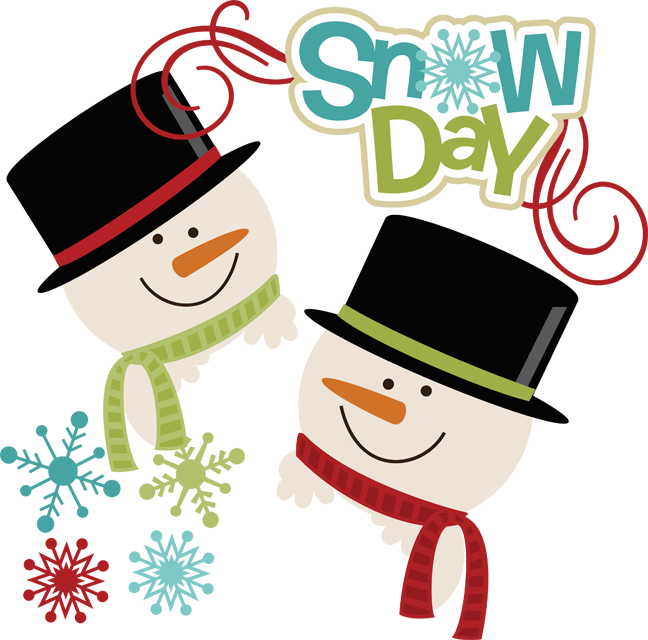 Read to a stuffed animal.Read with a friend.Read a fairy or folk tale.Read a newspaper.Read to a pet. Read in a blanket fort.Read a book with pictures.Read in the dark with a flashlight.Read for 20 minutes without stopping.Read a non-fiction book.Read while eating something you like.Read a book about animals.FREE SPACERead to your grandparents or parents.Read in a car.Read a book that rhymes.Read to a brother or sister.Read under a table.Read while in bed.Read outside.(Dress warmly.)Read in your pajamas.Read your favorite book.Read a magazine.Read in a whisper voice.Read to someone over the phone.